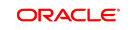 PODMÍNKY POSKYTOVÁNÍ ORACLE CLOUDOVÝCH SLUŽEBTyto podmínky poskytování Oracle Cloudových služeb („Podmínky“) upravují způsob používání Cloudových služeb společnosti Oracle Czech s.r.o., U Trezorky 921/2, Jinonice, 158 00 Praha 5, Česká republika, IČO: 61498483, DIČ: CZ61498483, zapsané u Městského soudu v Praze, oddíl C, vložka 30435 („Oracle“) a právnickou osobou, která buď a) podepsala tyto Podmínky jako samostatný dokument v rámci určitého obchodního případu; a/nebo b) podepsala smlouvu, jejíž nedílnou součástí, jako jedna z jejích příloh, jsou tyto Podmínky („Zákazník“). Tento dokument dále upravuje i podmínky, jimiž se budou řídit objednávky ze strany Zákazníka. VYUŽÍVÁNÍ SLUŽEB V souladu s těmito Podmínkami a Zákazníkovou objednávkou Oracle zpřístupní Zákazníkovi služby Oracle uvedené v Zákazníkově objednávce („Služby“). Kromě situací výslovně uvedených v těchto Podmínkách nebo v Zákazníkově objednávce má Zákazník nevýhradní, teritoriálně omezené právo užívat Služby během období definovaného v Zákazníkově objednávce, pokud nebylo dříve ukončeno v souladu s těmito Podmínkami nebo Zákazníkovou objednávkou („Období poskytování Služeb“). Služby smí být používány výhradně pro Zákazníkovy interní obchodní operace. Se stejným účelem, může Zákazník umožnit svým Uživatelům (jak je definováno níže) užívání Služeb a je odpovědný za dodržování těchto Podmínek a jeho objednávky z jejich strany.Služby jsou popsány ve Specifikacích Služeb (jak jsou definovány níže) a řídí se jimi. Během Období poskytování Služeb může Oracle aktualizovat Služby a Specifikace Služeb (s výjimkou Smlouvy o zpracování dat, jak je popsáno níže) tak, aby zahrnovaly změny provedené mimo jiné v zákonech, jiných právních předpisech, pravidlech, technologiích, praxi v oboru, šablonách užití systémů a dostupnosti Obsahu třetích stran (jak je definováno níže). Aktualizace Služeb a Specifikací Služeb provedené Oracle nezpůsobí podstatné omezení úrovně výkonu, funkčnosti, zabezpečení nebo dostupnosti Služeb během Období poskytování Služeb podle Zákazníkovy objednávky.Zákazník nesmí sám učinit ani umožnit jiným osobám nebo je přimět k následujícím úkonům: (a) užívání Služeb za účelem obtěžování jiné osoby; způsobení škody nebo zranění osobě či na majetku; publikování materiálu, který je podvodný, hanlivý, obtěžující nebo obscénní; porušování práv na ochranu soukromí; podporování fanatismu, rasismu, nenávisti nebo poškozování; odesílání nevyžádaných hromadných e-mailů, reklamní pošty, nevyžádané pošty nebo řetězových dopisů; porušování vlastnických práv; nebo porušování platných zákonů, nařízení či předpisů jiným způsobem; (b) provádění nebo zveřejnění jakýchkoli srovnávacích testů nebo testů dostupnosti Služeb; (c) provádění nebo zveřejnění jakýchkoli testů výkonu nebo zranitelnosti Služeb bez předchozího písemného souhlasu Oracle nebo provádění či zveřejnění zjišťování sítí, identifikace portů a služeb, hledání zranitelných míst, lámání hesel nebo testování Služeb pomocí vzdáleného přístupu; nebo (d) užívání Služeb k provádění těžby kyberměny nebo kryptoměny ((a) až (d) souhrnně „Podmínky přijatelného užívání“). Pokud dojde k porušení Podmínek přijatelného užívání Oracle má mimo práv uvedených v těchto Podmínkách a Zákazníkově objednávce, právo provést nápravu, přičemž náprava může spočívat i v odstranění závadného obsahu a/nebo deaktivaci přístupu k závadnému obsahu, který tyto Podmínky porušuje.POPLATKY A PLATBY Veškeré poplatky jsou splatné do třiceti (30) dnů od data vystavení faktury. Jakmile Zákazník objednávku zadá, ta se stává nezrušitelnou a zaplacené částky jsou nevratné, není-li Zákazníkově objednávce uvedeno jinak. Zákazník uhradí všechny daně uložené příslušnými zákony, které musí Oracle uhradit na základě Služeb, které si Zákazník objednal, vyjma daní z příjmu Oracle. Poplatky za Služby uvedené v objednávce jsou uváděny bez daní a výdajů.Pokud Zákazník překročí množství objednaných Služeb, pak musí neprodleně zakoupit a zaplatit poplatky za překročené množství.Zákazník potvrzuje, že může obdržet více faktur za objednané Služby. Faktury mu budou předkládány v souladu se Standardními fakturačními podmínkami Oracle, které jsou k dispozici na adrese http://www.oracle.com/us/corporate/contracts/invoicing-standards-policy-1863799.pdf.VLASTNICKÁ PRÁVA A JEJICH OMEZENÍ Zákazník nebo Zákazníkovi poskytovatelé licencí si ponechávají veškerá vlastnická práva a práva duševního vlastnictví k Zákazníkově Obsahu (jak je definováno níže). Oracle nebo její poskytovatelé licencí si ponechávají veškerá vlastnická práva a práva duševního vlastnictví ke Službám, dílům z nich odvozeným a k čemukoli, co podle těchto Podmínek Oracle vyvinula nebo doručila sama nebo svým jménem. Užíváním Služeb může Zákazník získat přístup k Obsahu třetích stran. Není-li v Zákazníkově objednávce uvedeno jinak, řídí se veškerá vlastnická práva a práva duševního vlastnictví k Obsahu třetích stran a užívání tohoto obsahu samostatnými podmínkami třetí strany uzavřenými mezi Zákazníkem a třetí stranou.Zákazník uděluje Oracle právo k hostování, užívání, zpracování, zobrazení a přenosu Zákazníkova obsahu za účelem poskytování Služeb podléhajících a řídících se touto Smlouvou a Zákazníkovou objednávkou. Zákazník má výhradní odpovědnost za přesnost, kvalitu, integritu, zákonnost, spolehlivost a vhodnost Zákazníkova Obsahu a za získání všech práv souvisejících se Zákazníkovým Obsahem požadovaných Oracle k výkonu Služeb. Zákazník nesmí sám provádět ani umožnit jiným osobám provádět následující nebo je přimět k následujícímu: (a) upravovat, vytvářet odvozená díla, rozebírat, dekompilovat, zpětně analyzovat, reprodukovat, opětovně publikovat, stahovat nebo kopírovat jakoukoli část Služeb (včetně datových struktur nebo podobných materiálů vytvářených programy); (b) přistupovat ke Službám nebo používat Služby k sestavení nebo podpoře, přímo nebo nepřímo, produktů nebo služeb konkurujících Oracle; nebo (c) licencovat, prodávat, převádět, postupovat, distribuovat, outsourcovat, povolovat užití pro timesharing nebo služby service bureau či jinak komerčně užívat nebo zpřístupňovat Služby jakékoli třetí straně, pokud to není výslovně povoleno v těchto Podmínkách nebo Zákazníkově objednávce.MLČENLIVOSTNa základě těchto Podmínek si mohou smluvní strany navzájem zveřejnit informace, které jsou důvěrné („Důvěrné informace“). Důvěrné informace se omezí na smluvní a cenové podmínky těchto Podmínek a Zákazníkovy objednávky, Zákazníkův Obsah umístěný ve Službách a veškeré informace jasně označené jako důvěrné v době jejich zveřejnění.Důvěrné informace kterékoli smluvní strany nebudou zahrnovat informace, které: (a) jsou nebo se stanou veřejně přístupnými, a to nikoli v důsledku jednání nebo opomenutí druhé strany; (b) byly zákonně drženy druhou stranou před jejich zveřejněním a nebyly obdrženy druhou stranou přímo ani nepřímo od strany, která je zveřejnila; (c) budou zákonným způsobem poskytnuty druhé straně třetí stranou bez omezení v souvislosti s jejich zveřejněním; nebo (d) je druhá strana získá v rámci nezávislého vývoje.Všechny smluvní strany souhlasí, že nezveřejní Důvěrné informace jiné smluvní strany jakékoli třetí straně, jež není uvedena v následující větě, po dobu pěti (5) let od data zveřejnění Důvěrných informací smluvní stranou, která je zveřejnila smluvní straně, která je obdržela; přičemž však Oracle bude chránit důvěrnost Zákazníkova Obsahu umístěného ve Službách tak dlouho, dokud se budou tyto informace nacházet ve Službách. Všechny smluvní strany mohou zveřejnit Důvěrné informace pouze zaměstnancům, zástupcům nebo subdodavatelům, kteří jsou povinni je chránit proti neoprávněnému zveřejnění způsobem minimálně odpovídajícím ochraně vyžadované touto Smlouvou, a všechny smluvní strany mohou zveřejnit Důvěrné informace druhé strany v jakémkoli právním řízení nebo státnímu orgánu v souladu s právním řádem. Oracle bude chránit důvěrnou povahu Zákazníkova Obsahu umístěného ve Službách v souladu s bezpečnostními praktikami Oracle, které jsou definovány jako součást Specifikací Služeb, které se vztahují k Zákazníkově objednávce.OCHRANA ZÁKAZNÍKOVA OBSAHUZa účelem ochrany Zákazníkova Obsahu poskytnutého Oracle v rámci poskytování Služeb bude Oracle dodržovat následující:příslušné podmínky Oracle pro ochranu osobních údajů, které jsou platné pro objednané Služby a dostupné na adrese http://www.oracle.com/us/legal/privacy/overview/index.html; apříslušné správní, fyzické, technické a další záruky a jiné příslušné aspekty správy systému a obsahu dostupné na adrese http://www.oracle.com/us/corporate/contracts/cloud-services/index.html.V rozsahu, v jakém Zákazníkův Obsah obsahuje Osobní údaje (jak je tento výraz definován ve Smlouvě o zpracování dat (jak je definováno níže)), bude Oracle dále dodržovat příslušnou verzi Smlouvy Oracle o zpracování dat pro Oracle Cloudové služby („Smlouva o zpracování dat“), pokud nebude v Zákazníkově objednávce uvedeno jinak. Příslušná verze Smlouvy o zpracování dat vztahující se na Zákazníkovu objednávku (a) je dostupná na adrese http://www.oracle.com/dataprocessingagreement a je do tohoto dokumentu začleněna odkazem, a (b) zůstane v platnosti v průběhu Období poskytování Služeb podle Zákazníkovy objednávky. V případě jakéhokoli rozporu mezi podmínkami Smlouvy o zpracování dat a podmínkami Specifikací Služeb (včetně jakýchkoli příslušných podmínek Oracle pro ochranu osobních údajů) bude mít přednost Smlouva o zpracování dat.Bez ohledu na článek 5.1 a 5.2 výše je Zákazník odpovědný za (a) jakákoli požadovaná oznámení, souhlasy a/nebo zmocnění týkající se Zákazníkova Obsahu (včetně jakýchkoli Osobních údajů), tj. jeho poskytnutí ze strany Zákazníka a zpracování ze strany Oracle v rámci Služeb, (b) jakékoli bezpečnostní slabiny a důsledky takových slabin vyplývající ze Zákazníkova Obsahu, včetně jakýchkoli virů, trojských koňů, červů nebo jiných škodlivých programových rutin obsažených v Zákazníkově Obsahu, a (c) jakékoli užití Služeb ze strany Zákazníka nebo jeho Uživatelů způsobem neslučitelným s podmínkami těchto Podmínek. V rozsahu, v jakém Zákazník zveřejní nebo předá Zákazníkův Obsah třetí straně, není Oracle nadále odpovědná za bezpečnost, integritu nebo utajení takového obsahu mimo kontrolu Oracle. Není-li v Zákazníkově objednávce (včetně Specifikací Služeb) uvedeno jinak, nesmí být součástí Zákazníkova Obsahu jakékoli citlivé či zvláštní údaje, ze kterých plynou pro Oracle konkrétní povinnosti zabezpečení nebo ochrany dat při zpracování, jež přesahují rámec povinností nebo se liší od povinností určených ve Specifikacích Služeb. Zákazník si může od Oracle zakoupit doplňkové služby, pokud jsou dostupné pro Zákazníkovy Služby (např. Služby Oracle pro dodržení požadavků v odvětví platebních karet) navržené pro řešení konkrétních požadavků na bezpečnost a ochranu údajů vztahující se na takové citlivé nebo zvláštní údaje, které si Zákazník přeje zahrnout do Zákazníkova Obsahu.ZÁRUKY, ODMÍTNUTÍ ODPOVĚDNOSTI A VÝHRADNÍ OPRAVNÉ PROSTŘEDKYOracle zaručuje, že během Období poskytování Služeb bude poskytovat Služby s vynaložením komerčně přiměřené péče a schopností ve všech podstatných ohledech, jak je uvedeno ve Specifikacích Služeb. Pokud Zákazníkovi nebudou Služby poskytnuty tak, jak je garantováno, je nutné to Oracle neprodleně písemně oznámit a v oznámení popsat nedostatky ve Službách (včetně případného čísla žádosti o Službu upozorňující Oracle na nedostatek ve Službách). ORACLE NEZARUČUJE, ŽE SLUŽBY BUDOU POSKYTOVÁNY BEZCHYBNĚ NEBO NEPŘERUŠENĚ, ŽE OPRAVÍ VŠECHNY CHYBY SLUŽEB NEBO ŽE SLUŽBY SPLNÍ ZÁKAZNÍKOVY POŽADAVKY A OČEKÁVÁNÍ. ORACLE NEPONESE ODPOVĚDNOST ZA ŽÁDNÉ POTÍŽE TÝKAJÍCÍ SE VÝKONNOSTI, PROVOZU ČI ZABEZPEČENÍ SLUŽEB, KTERÉ VYPLÝVAJÍ ZE ZÁKAZNÍKOVA OBSAHU ČI OBSAHU TŘETÍCH STRAN NEBO SLUŽEB POSKYTOVANÝCH TŘETÍMI STRANAMI. V PŘÍPADĚ JAKÉHOKOLIV PORUŠENÍ ZÁRUKY SLUŽEB JE ZÁKAZNÍKOVÝM VÝHRADNÍM OPRAVNÝM PROSTŘEDKEM A VÝHRADNÍ ODPOVĚDNOSTÍ ORACLE OPRAVA VADNÝCH SLUŽEB, KTERÉ PORUŠUJÍ ZÁRUKU, A V PŘÍPADĚ, ŽE ORACLE NENÍ SCHOPNA DOSTATEČNĚ NAPRAVIT NEDOSTATKY KOMERČNĚ PŘIJATELNÝM ZPŮSOBEM, MŮŽE ZÁKAZNÍK UKONČIT VADNÉ SLUŽBY A ORACLE MU VRÁTÍ POPLATKY ZA UKONČENÉ SLUŽBY, KTERÉ SI PŘEDPLATIL ZA OBDOBÍ NÁSLEDUJÍCÍ PO PLATNÉM DATU UKONČENÍ. V ROZSAHU, V JAKÉM TO UMOŽŇUJE ZÁKON, JSOU TYTO ZÁRUKY VÝLUČNÉ A NEEXISTUJÍ ŽÁDNÉ DALŠÍ VÝSLOVNÉ ANI PŘEDPOKLÁDANÉ ZÁRUKY ČI PODMÍNKY, VČETNĚ ZÁRUK A PODMÍNEK VZTAHUJÍCÍCH SE NA SOFTWARE, HARDWARE, SYSTÉMY, SÍTĚ ČI PROSTŘEDÍ NEBO NA OBCHODOVATELNOST, USPOKOJIVOU KVALITU A VHODNOST PRO KONKRÉTNÍ ÚČEL. OMEZENÍ ODPOVĚDNOSTI V ŽÁDNÉM PŘÍPADĚ NEBUDE KTERÁKOLIV SMLUVNÍ STRANA NEBO JEJÍ SPŘÍZNĚNÉ SPOLEČNOSTI ODPOVĚDNÉ ZA JAKÉKOLI NEPŘÍMÉ NÁHRADY ŠKODY / ŠKODY NEBO JAKÉKOLIV ZTRÁTY VÝNOSŮ, ZISKŮ (NEZAHRNUJE POPLATKY), PRODEJŮ, DAT NEBO MOŽNOSTI JEJICH POUŽITÍ, DOBRÉHO JMÉNA NEBO POVĚSTI. V ŽÁDNÉM PŘÍPADĚ NEPŘEKROČÍ CELKOVÁ ODPOVĚDNOST ORACLE A JEJÍCH SPŘÍZNĚNÝCH SPOLEČNOSTÍ VYPLÝVAJÍCÍ Z TĚCHTO PODMÍNEK NEBO ZÁKAZNÍKOVY OBJEDNÁVKY NEBO S NIMI SOUVISEJÍCÍ, AŤ UŽ VYPLÝVAJÍCÍ ZE SMLOUVY NEBO PORUŠENÍ PRÁVNÍ POVINNOSTI NEBO JINAK, CELKOVOU ČÁSTKU SKUTEČNĚ ZAPLACENOU ZA SLUŽBY PODLE ZÁKAZNÍKOVY OBJEDNÁVKY, V SOUVISLOSTI S NIMIŽ ODPOVĚDNOST VZNIKLA, BĚHEM DVANÁCTI (12) MĚSÍCŮ BEZPROSTŘEDNĚ PŘEDCHÁZEJÍCÍCH UDÁLOSTI ZPŮSOBUJÍCÍ TUTO ODPOVĚDNOST. ODŠKODNĚNÍ Pokud třetí strana vznese žalobní nárok proti Zákazníkovi nebo proti Oracle („Příjemce“, což může znamenat buď Zákazníka, nebo Oracle v závislosti na tom, která strana obdržela příslušný Materiál) tvrdící, že jakékoli informace, design, specifikace, pokyny, software, služby, data, hardware nebo materiál (společně uváděné jako „Materiál“) dodané buď Zákazníkem, nebo ze strany Oracle („Poskytovatel“, což může znamenat buď Zákazníka, nebo Oracle v závislosti na tom, která strana poskytla příslušný Materiál) a použité Příjemcem porušují práva duševního vlastnictví třetí strany, pak bude Poskytovatel na vlastní náklady hájit Příjemce proti tomuto nároku a odškodní jej v případě jakékoli náhrady škody, odpovědnosti, nákladů a výdajů přiznaných soudem nebo mimosoudním vyrovnáním, ke kterému Poskytovatel přistoupí, třetí straně žalující porušení práv, pokud Příjemce učiní následující: bezodkladně písemně informuje Poskytovatele o takovém nároku či žalobě, nejpozději však do třiceti (30) dnů od obdržení zprávy o takovém nároku nebo žalobě (nebo dříve, pokud tak vyžaduje platné právo);poskytne Poskytovateli plnou kontrolu nad obhajobou a veškerými jednáními o vyrovnání; a poskytne Poskytovateli informace, pravomoc a pomoc, kteréžto může Poskytovatel potřebovat k obhajobě či k urovnání sporu. Pokud se Poskytovatel domnívá, nebo pokud bylo rozhodnuto, že některý Materiál mohl porušit práva duševního vlastnictví třetí strany, pak se Poskytovatel může rozhodnout tento Materiál buď změnit tak, aby nebyl právně závadný (při zachování jeho podstatné použitelnosti nebo funkčnosti), nebo opatřit licenci pro povolení dalšího užívání, nebo pokud tyto alternativy nejsou komerčně přijatelné, pak může Poskytovatel ukončit licenci a žádat vrácení příslušného Materiálu a refundovat jakékoli nezužitkované předplacené poplatky, které Příjemce mohl druhé smluvní straně uhradit za takový Materiál. Pokud takové vrácení podstatným způsobem ovlivňuje možnost splnění závazků Oracle na základě příslušné objednávky, je Oracle oprávněna ukončit platnost objednávky na základě písemné výpovědi, jejíž účinnost nastane třicet (30) dní po jejím odeslání. Pokud je tímto Materiálem technologie třetí strany a licenční podmínky této třetí strany nedovolí, aby Oracle licenci ukončila, pak může Oracle ukončit Služby spojené s tímto Materiálem na základě písemné výpovědi s třicetidenní (30denní) výpovědní lhůtou a refundovat Zákazníkovi jakékoli nezužitkované předplacené poplatky za takové Služby.Poskytovatel Příjemce neodškodní v případě, že Příjemce (a) změní Materiál nebo jej užije způsobem přesahujícím rozsah užití upravený v uživatelské nebo programové dokumentaci Poskytovatele nebo ve Specifikacích Služeb, či (b) použije verzi Materiálu, která již byla nahrazena novou verzí, pokud by nevznikl žádný žalobní nárok z porušení práv v případě užití neupravené aktuální verze Materiálu, která byla Příjemci dána k dispozici. Poskytovatel neodškodní Příjemce v rozsahu, v jakém se nárok z porušení práv bude zakládat na jakémkoli Materiálu nedodaném Poskytovatelem. Oracle neodškodní Zákazníka v rozsahu, v jakém se nárok z porušení práv bude zakládat na Obsahu třetích stran nebo na jakémkoli Materiálu majícím původ v jakémkoli portálu třetí strany nebo jiném externím zdroji, ke kterému má Zákazník přístup nebo který mu byl poskytnut v rámci Služeb (např. příspěvek v sociálních médiích na blogu nebo fóru třetí strany, webová stránka třetí strany zpřístupněná prostřednictvím hypertextového odkazu, marketingová data od poskytovatele z řad třetích stran atd.). Tento článek 8 definuje výhradní opravné prostředky smluvních stran proti jakýmkoli nárokům z porušení práv nebo jakýmkoli náhradám škody. OBDOBÍ PLATNOSTI A UKONČENÍ SMLUVNÍHO VZTAHUPokud nebude tato Smlouva ukončena dříve, pak smí Zákazník zadávat objednávky v souladu s těmito Podmínkami po dobu tří (3) let od data, kdy přijal tuto Smlouvu. Jakákoli objednávka se bude řídit podmínkami těchto Podmínek během celého Období poskytování Služeb vztahujícího se k takové objednávce.Služby budou poskytovány po Období poskytování Služeb definované v Zákazníkově objednávce. Pokud je to uvedeno ve Specifikacích Služeb, bude Období poskytování Služeb v případě některých Služeb automaticky obnoveno na další Období poskytování Služeb o stejné délce, dokud (i) Zákazník nepředá Oracle písemnou výpověď nejpozději třicet (30) dnů před ukončením příslušného Období poskytování Služeb s informací o svém záměru neprodlužovat poskytování takových Služeb, nebo dokud (ii) Oracle nepředá Zákazníkovi písemnou výpověď nejpozději devadesát (90) dnů před ukončením příslušného Období poskytování Služeb s informací o svém záměru neprodloužit poskytování takových Služeb. Pozastavit přístup ke Službám nebo používání Služeb může Oracle Zákazníkovi nebo Zákazníkovým Uživatelům v případě podezření, že (a) jsou fungování, zabezpečení, integrita nebo dostupnost Služeb nebo jakéhokoli obsahu, dat nebo aplikací ve Službách významně ohroženy; (b) Zákazník nebo Zákazníkovi uživatelé přistupují do Služeb nebo je využívají k páchání nelegální činnosti; nebo (c) dochází k porušení Podmínek přijatelného užívání. Pokud je to rozumně uskutečnitelné a zákonem povolené, zašle Oracle Zákazníkovi předem oznámení o všech podobných pozastaveních. Oracle vynaloží přiměřené úsilí k opětovnému poskytování Služeb okamžitě poté, co rozhodne, že problém způsobující pozastavení byl vyřešen. Během období pozastavení zpřístupní Oracle Zákazníkovi jeho Obsah (v podobě, v jaké existoval v době pozastavení). V důsledku pozastavení podle tohoto článku nezaniká Zákazníkův závazek uhradit platby podle těchto Podmínek.Pokud Zákazník nebo Oracle poruší podstatnou podmínku těchto Podmínek nebo jakékoli objednávky a nenapraví toto porušení ve lhůtě třiceti (30) dnů po písemném upozornění na toto porušení, pak se strana porušující svou povinnost ocitne v prodlení a strana, která svou povinnost neporušila, může (a) ukončit objednávku, ve vztahu ke které k porušení došlo, a to v případě porušení jakékoli objednávky; nebo (b) v případě porušení Smlouvy, ukončit Smlouvu nebo jakékoli objednávky zadané podle Smlouvy. Pokud Oracle ukončí jakékoli objednávky způsobem uvedeným v předchozí větě, musí Zákazník ve lhůtě třiceti (30) dnů uhradit veškeré platby splatné za dobu před takovým ukončením, stejně jako veškeré neuhrazené částky plateb za Služby poskytnuté podle takových objednávek plus příslušné daně a náklady. S výjimkou případů neplacení poplatků může strana, která svou povinnost neporušila, dle vlastního uvážení prodloužit 30denní lhůtu o takovou dobu, po kterou strana, která svou povinnost porušila, vynakládá přiměřené úsilí k nápravě tohoto porušení. Zákazník souhlasí, že pokud se ocitne v prodlení podle těchto Podmínek, nesmí užívat objednané Služby. Na konci Období poskytování Služeb zpřístupní Oracle Zákazníkovi jeho Obsah (v podobě, v jaké existoval při ukončení Období poskytování Služeb) k odebrání během lhůty pro odebrání, jak je stanoveno ve Specifikacích Služeb. Na konci této lhůty pro odebrání, není-li zákonem vyžadováno jinak, Oracle odstraní veškerý Zákazníkův Obsah (či jinak znemožní jeho odebrání), který v prostředí Služeb zůstal. Postupy Oracle, které se týkají vymazání dat, jsou podrobněji popsány ve Specifikacích Služeb.Ustanovení, která přetrvají ukončení těchto Podmínek nebo uplynutí doby její platnosti, jsou ta, která se váží k omezení odpovědnosti, odškodnění, platebním povinnostem, a další ustanovení, z jejichž povahy plyne, že bylo jejich přetrvání zamýšleno. OBSAH, SLUŽBY A WEBOVÉ STRÁNKY TŘETÍCH STRANSlužby mohou Zákazníkovi umožnit přesměrování, přenesení Zákazníkova Obsahu nebo Obsahu třetích stran nebo jiné zpřístupnění webových stránek, platforem, obsahu, produktů, služeb a informací třetích stran („Služby třetích stran“). Oracle nemá pod kontrolou a není odpovědná za Služby třetích stran. Za dodržování podmínek pro přístup ke Službám třetích stran a pro jejich užívání je odpovědný výhradně Zákazník, a pokud Oracle přistoupí k jakýmkoli Službám třetích stran nebo je užije jménem Zákazníka za účelem výkonu Služeb, bude výhradně Zákazník odpovídat za to, aby takový přístup nebo užití, včetně způsobů zahrnujících heslo, pověření nebo token, které byly Zákazníkovi vydány nebo jinak zpřístupněny, odpovídaly požadavkům podmínek pro přístup a užití těchto služeb. Pokud Zákazník přenese Zákazníkův Obsah nebo Obsah třetích stran nebo způsobí jejich přenesení ze Služeb do Služby třetích stran nebo jinam, bude tento přenos představovat distribuci prováděnou Zákazníkem, a nikoli prováděnou Oracle.Jakýkoli Obsah třetích stran, který Oracle zpřístupní, je poskytován „tak, jak je“ a „tak, jak je dostupný“ bez záruky jakéhokoli druhu. Zákazník potvrzuje a souhlasí, že Oracle nebude odpovědná a nemá žádné povinnosti kontrolovat, sledovat nebo opravovat Obsah třetích stran. Oracle se zříká veškeré odpovědnosti vzniklé z Obsahu třetích stran nebo v souvislosti s ním. Zákazník bere na vědomí, že: (i) povaha, typ, kvalita a dostupnost Obsahu třetích stran se může kdykoli během Období poskytování Služeb měnit a (ii) funkce Služeb, které využívají Služeb třetích stran, například Facebook™, YouTube™ a Twitter™ atd., závisí na pokračující dostupnosti takových programových rozhraní (API) příslušných aplikací třetích stran. Oracle může aktualizovat, měnit nebo upravovat Služby podle těchto Podmínek v důsledku změny nebo nedostupnosti Obsahu třetích stran, Služeb třetích stran nebo API. Pokud třetí strana přestane poskytovat přístup k Obsahu třetích stran nebo rozhraní API za přiměřených podmínek pro Služby, podle výhradního uvážení Oracle, může Oracle ukončit poskytování přístupu k příslušnému Obsahu třetích stran nebo Službám třetích stran, aniž by jí vůči Zákazníkovi vznikl nějaký závazek. Jakékoli změny Obsahu třetích stran, Služeb třetích stran nebo API, včetně jejich nedostupnosti v průběhu Období poskytování Služeb, neovlivní Zákazníkovy povinnosti podle těchto Podmínek nebo příslušné objednávky a Zákazník nebude mít nárok na jakoukoli refundaci, kredit nebo jinou kompenzaci z důvodu takových změn.SLEDOVÁNÍ SLUŽEB, analýzy SLUŽEB A SOFTWARE ORACLEOracle nepřetržitě sleduje Služby, aby zajistila jejich poskytování ze strany Oracle; aby pomohla řešit Zákazníkovy žádosti o Služby; aby zjistila a řešila ohrožení funkčnosti, zabezpečení, integrity a dostupnosti Služeb, a také jakéhokoli obsahu, dat nebo aplikací ve Službách; a aby zjistila a řešila nelegální činnosti nebo porušení Podmínek přijatelného užívání. Nástroje pro sledování Oracle neshromažďují ani neukládají žádný Zákazníkův Obsah umístěný v prostoru Služeb s výjimkou situací, kdy je to nezbytné pro dané účely. Oracle nesleduje a ani neřeší problémy se softwarem jiných společností než Oracle poskytnutým Zákazníkem nebo kterýmkoli ze Zákazníkových Uživatelů, který je uložen nebo spuštěn pomocí Služeb. Informace shromažďované nástroji Oracle pro sledování (kromě Zákazníkova Obsahu) lze rovněž užít při správě portfolia produktů a služeb Oracle, při řešení nedostatků v nabídce produktů a služeb Oracle a pro účely správy licencí.Oracle může (i) shromažďovat statistické a jiné informace týkající se výkonnosti, provozu a používání Služeb a (ii) používat tato data ze Služeb v souhrnné formě pro správu zabezpečení a operací, k vytváření statistických analýz a pro účely výzkumu a vývoje (věty i a ii jsou souhrnně uváděny jako „Analýzy Služeb“). Analýzy Služeb může Oracle uveřejnit; nicméně Analýzy Služeb nebudou obsahovat Zákazníkův Obsah ani Osobní údaje nebo Důvěrné informace ve formě, která by mohla sloužit k identifikaci Zákazníka či k identifikaci jakékoli osoby. Práva z duševního vlastnictví k Analýzám Služeb náleží Oracle.Oracle může Zákazníkovi poskytnout oprávnění získat určitý Software Oracle (jak je definován níže) pro užití se Službami. Pokud Oracle Zákazníkovi poskytne Software Oracle a neurčí samostatné podmínky užívání tohoto Softwaru, pak je tento Software Oracle poskytován jako součást Služeb a Zákazník získává nevýhradní, celosvětové, omezené právo k užívání tohoto Softwaru Oracle podléhající podmínkám těchto Podmínek a Zákazníkovy objednávky (s výjimkou samostatně licencovaných prvků Softwaru Oracle, kdy se samostatně licencované prvky řídí příslušnými zvláštními podmínkami), a to výhradně k zajištění Zákazníkova užívání Služeb. Svým uživatelům může Zákazník umožnit užívání Softwaru Oracle pro tento účel, přičemž je odpovědný za dodržování licenčních podmínek z jejich strany. Zákazníkovo právo na užívání jakéhokoli Softwaru Oracle bude ukončeno po oznámení ze strany Oracle (uvedením na webu nebo jinak) nebo ukončením Služeb souvisejících se Softwarem Oracle, podle toho, co nastane dříve. Bez ohledu na výše uvedené platí, že pokud je Zákazníkovi Software Oracle licencován na základě zvláštních podmínek, pak se Zákazníkovo užívání tohoto Softwaru řídí těmito zvláštními podmínkami. Právo Zákazníka užívat jakoukoli část Softwaru Oracle, která je licencována podle zvláštních podmínek, není touto Smlouvou žádným způsobem omezeno.VÝVOZ Na Služby se budou vztahovat vývozní zákony a další právní předpisy Spojených států a jakékoli další relevantní místní vývozní zákony a další právní předpisy. Užívání Služeb (včetně technických dat) a jakýchkoli výstupů Služeb poskytnutých podle těchto Podmínek se řídí těmito vývozními zákony a Zákazník i Oracle souhlasí, že budou dodržovat veškeré takové vývozní zákony a právní předpisy (včetně právních předpisů upravujících „domnělý vývoz“ a „domnělý zpětný vývoz“). Zákazník souhlasí, že žádná data, informace, softwarové programy a/nebo materiály vzniklé v souvislosti s těmito Službami (nebo které jsou jejich přímým produktem) nebudou vyváženy, přímo či nepřímo, v rozporu s těmito zákony a nebudou užity pro jakýkoli účel těmito zákony zakázaný, včetně například šíření nukleárních, chemických nebo biologických zbraní nebo vývoje raketové technologie.Zákazník bere na vědomí, že Služby jsou navrženy tak, aby byly schopny jemu a jeho Uživatelům zajistit přístup k prostředí Služeb bez ohledu na geografickou polohu a převést nebo jinak přenést Zákazníkův Obsah mezi Službami a jinými místy, jako jsou např. Uživatelské pracovní stanice. Je Zákazníkovou výlučnou odpovědností zajistit autorizaci a správu Uživatelských účtů ve všech místech užívání, stejně jako vývozní kontrolu a geografický převod Zákazníkova Obsahu. VYŠŠÍ MOCZákazník ani Oracle nejsou odpovědni za neplnění nebo prodlení s plněním, pokud toto bylo způsobeno např.: v důsledku války, napadení nebo sabotáže; vyšší moci; pandemie; výpadku elektřiny, internetu nebo elektronické komunikace, který nebyl způsoben povinnou stranou; omezení ze strany orgánů veřejné moci (včetně zamítnutí nebo zrušení jakékoli vývozní, dovozní nebo jiné licence), nebo jiné události mimo přiměřenou kontrolu povinné strany. Zákazník i Oracle vynaloží přiměřené úsilí na minimalizaci následků zásahu vyšší moci. Pokud takový zásah přetrvá dobu více než třicet (30) dnů, mohou Zákazník nebo Oracle zrušit neposkytnuté Služby a postižené objednávky po předchozím písemném oznámení. Tento článek nezbavuje kteroukoli smluvní stranu povinnosti podniknout přiměřené kroky pro běžný postup odstranění následků po havárii, ani Zákazníka nezbavuje povinnosti hradit platby za Služby. ROZHODNÉ PRÁVO A SOUDNÍ PŘÍSLUŠNOSTSmluvních vztah stran se řídí právem České republiky a Zákazník i Oracle souhlasí s výlučnou pravomocí a příslušností soudů v České republice pro řešení jakéhokoli sporu vzniklého z těchto Podmínek nebo v souvislosti s ní. OZNÁMENÍVeškerá oznámení související s těmito Podmínkami budou druhé straně předávána písemně. Pokud Zákazník bude mít právní spor s Oracle nebo pokud si bude přát jí zaslat oznámení ve smyslu článku Odškodnění těchto Podmínek nebo pokud se Zákazník stane stranou insolvenčního nebo obdobného řízení, musí neprodleně zaslat písemné oznámení na adresu: Oracle Czech s.r.o., U Trezorky 921/2, Jinonice, 158 00 Praha 5, Česká republika, k rukám Vedoucí právník, Právní oddělení.Oracle může zákazníkům svých Služeb předávat oznámení prostřednictvím obecného upozornění na portálu Služeb Oracle a oznámení určená Zákazníkovi konkrétně elektronickou poštou na jeho e-mailovou adresu uvedenou v záznamech s informacemi k Zákazníkově účtu u Oracle nebo písemně dopisem zaslaným doporučenou poštou nebo poštou vyplaceně na adresu Zákazníka uvedenou v záznamech s informacemi k jeho účtu u Oracle. PŘEVOD PRÁV Zákazník není oprávněn převést práva poskytnutá na základě těchto Podmínek či dát k dispozici nebo převádět Služby ani podíl na nich na jiné fyzické či právnické osoby. DALŠÍ UJEDNÁNÍOracle je nezávislým dodavatelem a všechny smluvní strany souhlasí, že akceptací těchto Podmínek nevzniká mezi smluvními stranami žádný partnerský vztah, společný podnik ani vztah zastoupení. Obchodní partneři Oracle a jiné třetí strany, se kterými jsou Služby spojeny nebo se kterými Zákazník udržuje vztah za účelem poskytování poradenských služeb, implementačních služeb nebo aplikací, které pracují ve spojení se Službami, jsou nezávislé na Oracle a nejsou jejími zástupci. Oracle není odpovědná, není vázána a nenese žádnou odpovědnost v souvislosti s jakýmikoli problémy se Službami nebo Zákazníkovým Obsahem, které vzniknou z důvodu jakéhokoli jednání jakéhokoli takového obchodního partnera nebo třetí strany, pokud tento obchodní partner nebo třetí strana neposkytuje služby jako subdodavatel Oracle nebo na základě pokynu k jednání podle těchto Podmínek, a pokud ano, pak pouze v takovém rozsahu, v jakém by Oracle odpovídala za své pracovníky podle těchto Podmínek.Pokud bude jakékoliv ustanovení těchto Podmínek shledána neplatnou nebo nevymahatelnou, pak zbývající ustanovení zůstanou účinná a toto ustanovení bude nahrazeno jiným odpovídajícím účelu a záměru těchto Podmínek. S výjimkou případů neplacení nebo porušení vlastnických práv Oracle nesmí být jakékoli právní nároky vzniklé z těchto Podmínek nebo v souvislosti s ní, bez ohledu na formu, kteroukoli smluvní stranou uplatněny po uplynutí lhůty dvou (2) let od chvíle, kdy nastala rozhodná skutečnost pro vznik tohoto nároku. Před uzavřením objednávky podle těchto Podmínek je Zákazník výhradně odpovědný za určení, zda Služby splňují jeho technické, obchodní nebo zákonné požadavky. Oracle bude se Zákazníkem spolupracovat v jeho úsilí, aby zjistil, zda je užívání standardních Služeb konzistentní s těmito požadavky. Na další práce provedené Oracle či na změny Služeb se mohou vztahovat další poplatky. Zákazník nese výlučnou odpovědnost za dodržování zákonů souvisejících s jeho užíváním Služeb.Po čtyřiceti pěti (45) dnech po zaslání písemného oznámení a ne vícekrát než jednou za každých dvanáct (12) měsíců může Oracle provést audit Zákazníkova dodržování podmínek těchto Podmínek a Zákazníkovy objednávky. Zákazník souhlasí, že bude s Oracle spolupracovat při provádění takového auditu a poskytne jí přiměřenou součinnost a přístup k informacím. Jakýkoli takovýto audit nesmí bezdůvodně zasahovat do Zákazníkových běžných obchodních činností. KOMPLETNÍ SMLOUVA Zákazník souhlasí, že tyto Podmínky a informace včleněné do těchto Podmínek písemným odkazem (včetně odkazu na informace obsažené na webových stránkách) spolu s příslušnou objednávkou tvoří kompletní smluvní ujednání ve vztahu k Zákazníkem objednaným Službám a nahrazuje veškeré předchozí nebo současné dohody nebo prohlášení, písemné či ústní, týkající se takových Služeb. Je výslovně dohodnuto, že tyto Podmínky a jakékoli objednávky Oracle budou mít přednost před podmínkami jakékoli nákupní objednávky, internetového portálu pro poskytování služeb nebo jiného obdobného dokumentu nevyhotoveného Oracle a žádné podmínky uvedené v takové nákupní objednávce, portálu nebo jiném dokumentu nevyhotoveném Oracle se na objednané Služby nebudou vztahovat. V případě jakéhokoli nesouladu mezi podmínkami objednávky a těchto Podmínek budou mít přednost tyto Podmínky. Tyto Podmínky a objednávky podle ní nesmí být upravovány a práva a povinnosti z nich vyplývající nemohou být měněny ani doplňovány s výjimkou písemných dodatků k nim podepsaných nebo přijatých online oprávněnými zástupci Zákazníka a Oracle; Oracle však může aktualizovat Specifikace Služeb, včetně uvedení aktualizovaných dokumentů na webových stránkách Oracle. DEFINICE „Software Oracle“ znamená jakýkoli softwarový prostředek, aplikaci nebo nástroj, který Zákazníkovi Oracle zpřístupní ke stažení konkrétně pro účely zajištění Zákazníkova přístupu ke Službám, jejich provozu a/nebo užívání v souvislosti s nimi.  „Programová dokumentace“ odkazuje na uživatelské příručky, okna nápovědy, soubory readme pro Služby a Software Oracle. Dokumentace je přístupná online na adrese http://oracle.com/contracts, případně na takové adrese, kterou Oracle uvede.  „Specifikace Služeb“ představují následující dokumenty platné pro Služby podle Zákazníkovy objednávky: (a) Podmínky Oracle pro Cloud Hosting a dodávky služeb, Programová dokumentace, popisy Služeb Oracle a Smlouva o zpracování dat popsané v těchto Podmínkách; (b) podmínky ochrany osobních údajů Oracle; a (c) jakékoliv další dokumenty Oracle, které jsou uváděny nebo zahrnuty do Zákazníkovy objednávky. Následující dokumenty se nevztahují na žádné nabídky služeb Oracle nezahrnující Cloudové služby získané na základě Zákazníkovy objednávky, například odborné služby: Podmínky Oracle pro Cloud Hosting a dodávky služeb, Programová dokumentace a Smlouva o zpracování dat. Následující dokumenty neplatí pro žádný Software Oracle: Podmínky Oracle pro Cloud Hosting a dodávky služeb, popisy Služeb Oracle a Smlouva o zpracování dat. „Obsah třetích stran“ znamená veškerý software, data, texty, obrázky, audio, video, fotografie a další obsah a materiály v jakémkoli formátu, které byly získány či odvozeny ze zdrojů třetích stran mimo Oracle, ke kterým má Zákazník přístup prostřednictvím či v rámci jeho užívání Služeb či ve spojení s ním. Příklady Obsahu třetích stran zahrnují datové vstupy ze služeb sociálních sítí, rss vstupy z blogových publikací, datové trhy a knihovny Oracle, slovníky a marketingová data. Obsah třetích stran zahrnuje materiály ze zdrojů třetích stran, ke kterým Zákazník získá přístup nebo je obdrží prostřednictvím svého užití Služeb nebo jakýchkoli nástrojů, jež poskytla Oracle. „Uživatelé“ znamenají u Služeb, podle konkrétního případu, zaměstnance, smluvní dodavatele a koncové uživatele Zákazníkem či Zákazníkovým jménem zmocněné k užívání Služeb v souladu s těmito Podmínkami a Zákazníkovou objednávkou. U Služeb, které jsou konkrétně navrženy k tomu, aby umožnily Zákazníkovým klientům, zástupcům, zákazníkům, dodavatelům či jiným třetím osobám přístup ke Službám za účelem interakce se Zákazníkem, takové třetí osoby budou považovány za „Uživatele“ podle podmínek těchto Podmínek a Zákazníkovy objednávky.  „Zákazníkův Obsah“ znamená veškerý software, data (včetně Osobních údajů), texty, obrázky, audio, video, fotografie, aplikace nepocházející od Oracle nebo aplikace třetích stran a další obsah a materiál v jakémkoli formátu, poskytnutý Zákazníkem nebo Zákazníkovými Uživateli, který je umístěn či spouštěn ve Službách nebo jejich prostřednictvím. Termín „Zákazníkův Obsah“ nezahrnuje Služby podle těchto Podmínek, Software Oracle, další produkty a služby Oracle a duševní vlastnictví Oracle ani žádná z nich odvozená díla. Zákazníkův Obsah zahrnuje jakýkoli Obsah třetích stran, který Zákazník vnese do Služeb svým užitím Služeb nebo jakýchkoli nástrojů poskytnutých Oracle. DATUM ÚČINNOSTI __              _        {{*efdate_es_signer2}}Datum účinnosti těchto Podmínek je datum účinnosti Smlouvy Zákazníka, jehož přílohou tyto Podmínky jsou.Podmínky Koncového uživatele Oracle Cloud at Customer (dále jen “OCC”)1. Další definice„Hardware" označuje počítačové vybavení související s OCC (včetně racku) a vzdálená brána poskytnutá Oracle v Objednávky služeb OCC.2. Další práva a povinnosti pro OCCa. Síťová konektivita:  Zákazník je povinen udržovat síťové připojení tak, jak je uvedeno ve Specifikacích služeb po celou dobu Období poskytování služby.b. Odpovědnost za péči o Hardware:  Zákazník bere na vědomí, že je povinen pečovat o Hardware po dobu, kdy se tento nachází v místě jeho pracoviště, a udržovat jej v dobrém stavu v souladu s dokumentací poskytnutou Oracle. Zákazník bude udržovat v platnosti pojištění po dobu, kdy je Hardware v jeho držení nebo pod jeho kontrolou, a jmenuje Oracle jako oprávněnou třetí stranu v případě ztráty nebo poškození Hardwaru. Oracle poskytne údržbu pro Hardware definovanou v Popisu služeb.Zákazník nesmí sám učinit ani zapříčinit či povolit jiným osobám (i) modifikaci nebo přizpůsobení Hardwaru bez písemného souhlasu Oracle (včetně modifikace nebo odstranění štítku s výrobním číslem Oracle/Sun umístěného na Hardwaru); (ii) vystavení Hardwaru špatnému zacházení nebo jeho užití jiným způsobem než v souladu s příslušnou dokumentací; nebo (iii) pokus o opravu nebo jiný neoprávněný zásah do Hardwaru.Povinnosti Oracle podle této Objednávky se neuplatní (i) na jakékoli vady Hardwaru vzniklé v důsledku toho, že Zákazník neumožnil Oracle provést opravu nebo údržbu Hardwaru, včetně zabudování nebo implementace Hardwaru nebo aktualizace integrovaného softwaru nebo alternativního řešení zamýšleného pro opravu vady ze strany Oracle, a (ii) v rozsahu, v jakém je problém Hardwaru přičitatelný užití vybavení nebo softwaru neposkytnutého Oracle jako součást OCC.3. Dodávka a instalace Hardwarua. Dodávka:  Oracle dodá Hardware na dodací adresu uvedenou v nákupním dokumentu Zákazníka nebo na místo uvedené v této Objednávce v případě, že v nákupním dokumentu není dodací adresa uvedena. Příslušné podmínky pro dodávky hardwaru platné v dané zemi naleznete v Podmínkách pro objednávky a dodávky dostupných na adrese http://oracle.com/contracts, nebo v odlišném znění na Objednávce samotné.b. Vlastnické právo k Hardwaru:  Oracle si ponechává veškerá vlastnická práva k Hardwaru a majetkovou účast na něm.c. Instalace:  V rámci nabízené služby OCC Oracle nainstaluje Hardware a nastaví požadované síťové připojení na dodací adrese Koncového uživatele.d. Místo instalace:  Zákazník nesmí přemístit Hardware na jiné místo bez výslovného souhlasu Oracle. Na jakékoli přemístění Hardwaru se vztahují další poplatky.4. Vrácení obsahu po ukončení služby OCCPo dobu až šedesáti (60) dnů po konci Období poskytování služeb nebo jiném ukončení nebo uplynutí doby platnosti služeb OCC podle této Objednávky dá Oracle Zákazníkovi k dispozici jeho obsah uložený na Hardwaru prostřednictvím zabezpečených protokolů nebo ponechá službu přístupnou pro účely stažení obsahu Zákazníkem. Pokud bude Zákazník potřebovat pomoc od Oracle se získáním přístupu ke svému obsahu nebo se získáním kopií tohoto obsahu, bude muset vytvořit žádost o služby v portálu zákaznické podpory pro cloud příslušném pro konkrétní službu OCC (např. My Oracle Support). V průběhu tohoto období šedesáti (60) dnů by služba OCC a Hardware neměly být užívány pro produkční účely. Po konci tohoto období šedesáti (60) dnů a v případě absence Objednávky nové služby OCC týkající se stejného Hardwaru OCC Oracle vymaže všechna data z disků, flash disků a veškerých úložišť v rámci OCC a odinstaluje a odebere veškerý Hardware ze Zákazníkova pracoviště. Oracle nemá žádnou povinnost uchovávat Zákazníkův obsah po skončení tohoto období šedesáti (60) dnů.5. Oprávněná třetí stranaOracle je oprávněnou třetí stranou z této Objednávky. Zákazník souhlasí, že Oracle může vymáhat plnění podmínek této Objednávky přímo na Zákazníkovi v případě, že tento poruší některou z podmínek této Objednávky."Podmínky Koncového uživatele Oracle Database Exadata Cloud at Customer (dále jen “ExaCC”)1. Další definice„Hardware" označuje počítačové vybavení související s ExaCC (včetně racku) a vzdálená brána poskytnutá Oracle v rámci Zákazníkovi Objednávky služby ExaCC.2. Další práva a povinnosti týkající se služby ExaCCa. Síťová konektivita:  Zákazník je povinen udržovat síťové připojení tak, jak je uvedeno ve Specifikacích služeb po celou dobu Období poskytování služby.b. Odpovědnost za péči o Hardware:  Zákazník bere na vědomí, že je povinen pečovat o Hardware po dobu, kdy se nachází v místě jeho pracoviště, a udržovat jej v dobrém stavu v souladu s dokumentací poskytnutou Oracle. Zákazník bude udržovat v platnosti pojištění po dobu, kdy je Hardware v jeho držení nebo pod jeho kontrolou, a jmenuje Oracle jako oprávněnou třetí stranu v případě ztráty nebo poškození Hardwaru. Oracle poskytne údržbu pro Hardware definovanou v Popisu služeb.Zákazník nesmí sám učinit ani zapříčinit či povolit jiným osobám (i) modifikaci nebo přizpůsobení Hardwaru bez písemného souhlasu Oracle (včetně modifikace nebo odstranění štítku s výrobním číslem Oracle/Sun umístěného na Hardwaru); (ii) vystavení Hardwaru špatnému zacházení nebo jeho užití jiným způsobem než v souladu s příslušnou dokumentací; nebo (iii) pokus o opravu nebo jiný neoprávněný zásah do Hardwaru.Povinnosti Oracle podle této Objednávky se neuplatní (i) na jakékoli vady Hardwaru vzniklé v důsledku toho, že Zákazník neumožnil Oracle provést opravu či údržbu Hardwaru, včetně zabudování nebo implementace aktualizace Hardwaru či integrovaného softwaru nebo alternativního řešení zamýšleného pro opravu vady ze strany Oracle, a (ii) v rozsahu, v jakém je problém Hardwaru přičitatelný užití vybavení nebo softwaru, které nebyly neposkytnuty Oracle jako součást ExaCC.3. Dodávka a instalace Hardwarua. Dodávka:  Oracle dodá Hardware na dodací adresu uvedenou v nákupním dokumentu Zákazníka nebo na místo uvedené v této Objednávce v případě, že v nákupním dokumentu není dodací adresa uvedena. Příslušné podmínky pro dodávky hardwaru platné v dané zemi naleznete v Podmínkách pro objednávky a dodávky dostupných na adrese http://oracle.com/contracts, nebo v odlišném znění na Objednávce samotné.b. Vlastnické právo k Hardwaru:  Oracle si ponechává veškerá vlastnická práva k Hardwaru a majetkovou účast na něm.c. Instalace:  Oracle nainstaluje Hardware v místě doručení a nastaví požadované připojení k síti.d. Místo instalace:  Zákazník nesmí přemístit Hardware na jiné místo bez výslovného souhlasu Oracle. Na jakékoli přemístění Hardwaru se vztahují další poplatky.4. Vrácení obsahu po ukončení služby ExaCCPo dobu až šedesáti (60) dnů po konci Období poskytování služeb nebo jiném ukončení či uplynutí doby platnosti služeb ExaCC podle této Objednávky dá Oracle Zákazníkovi k dispozici jeho obsah uložený na Hardwaru prostřednictvím zabezpečených protokolů nebo ponechá službu ExaCC přístupnou pro účely stažení obsahu Zákazníkem. Pokud bude Zákazník potřebovat pomoc od Oracle se získáním přístupu ke svému obsahu nebo se získáním kopií tohoto obsahu, bude muset vytvořit žádost o služby v portálu zákaznické podpory pro cloud příslušném pro konkrétní službu ExaCC (např. My Oracle Support). V průběhu tohoto období šedesáti (60) dnů by služba ExaCC a Hardware neměly být užívány pro produkční účely. Po konci tohoto období šedesáti (60) dnů a v případě absence Objednávky nové služby ExaCC týkající se stejného Hardwaru ExaCC Oracle vymaže všechna data z disků, flash disků a veškerých úložišť v rámci ExaCC a odinstaluje a odebere veškerý Hardware ze Zákazníkova pracoviště. Oracle nemá žádnou povinnost uchovávat Zákazníkův obsah po skončení tohoto období šedesáti (60) dnů.5. Oprávněná třetí stranaOracle je oprávněnou třetí stranou z této Objednávky. Zákazník souhlasí, že Oracle může vymáhat plnění podmínek této Objednávky přímo na Zákazníkovi v případě, že tento poruší některou z podmínek této Objednávky."Podmínky pro Koncového uživatele poradenských/odborných služebSegmentaceZakoupení Cloudových služeb, odborných služeb nebo jiných nabízených služeb, programů nebo produktů je vždy samostatná nabídka oddělená od jakékoli jiné objednávky. Zákazník rozumí, že si může zakoupit Cloudové služby, odborné služby nebo jiné nabízené služby, programy nebo produkty nezávisle na jakékoli jiné nabídce. Zákazníkův platební závazek podle jakékoli objednávky není podmíněn poskytnutím jakýchkoli dalších služeb nebo dodáním jiných programů nebo produktů.VŠEOBECNÉ OBCHODNÍ PODMÍNKY ORACLE PRO POSKYTOVÁNÍ CLOUDOVÝCH SLUŽEBVŠEOBECNÉ OBCHODNÍ PODMÍNKY ORACLE PRO POSKYTOVÁNÍ CLOUDOVÝCH SLUŽEBVŠEOBECNÉ OBCHODNÍ PODMÍNKY ORACLE PRO POSKYTOVÁNÍ CLOUDOVÝCH SLUŽEBVŠEOBECNÉ OBCHODNÍ PODMÍNKY ORACLE PRO POSKYTOVÁNÍ CLOUDOVÝCH SLUŽEBVŠEOBECNÉ OBCHODNÍ PODMÍNKY ORACLE PRO POSKYTOVÁNÍ CLOUDOVÝCH SLUŽEBPříloha č. 1 Podmínky služeb Oracle Cloud at CustomerPříloha č. 1 Podmínky služeb Oracle Cloud at CustomerPříloha č. 1 Podmínky služeb Oracle Cloud at CustomerPříloha č. 1 Podmínky služeb Oracle Cloud at CustomerPříloha č. 1 Podmínky služeb Oracle Cloud at CustomerPříloha č. 2 Podmínky služeb Oracle Database Exadata Cloud at CustomerPříloha č. 2 Podmínky služeb Oracle Database Exadata Cloud at CustomerPříloha č. 2 Podmínky služeb Oracle Database Exadata Cloud at CustomerPříloha č. 2 Podmínky služeb Oracle Database Exadata Cloud at CustomerPříloha č. 2 Podmínky služeb Oracle Database Exadata Cloud at CustomerPříloha č. 3 Podmínky poradenských/odborných služebPříloha č. 3 Podmínky poradenských/odborných služebPříloha č. 3 Podmínky poradenských/odborných služebPříloha č. 3 Podmínky poradenských/odborných služebPříloha č. 3 Podmínky poradenských/odborných služeb